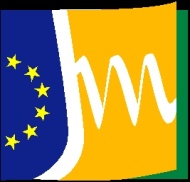 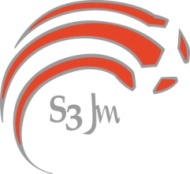 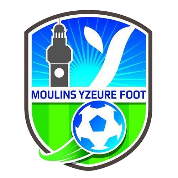 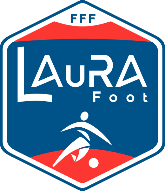 SECTION SPORTIVE REGIONALE SECOND CYCLELigue d’Auvergne de FootballDOSSIER D’INSCRIPTIONNOM : 			Prénom : 	Madame, Monsieur,J'ai l'honneur de vous faire parvenir le dossier de candidature à la section sportive scolaire football, pour la rentrée scolaire 2019 -2020.Je vous rappelle que pour intégrer cette section, votre fils devra non seulement satisfaire aux épreuves de sélection sportive, mais également présenter un dossier faisant état de l'admission en seconde.Il me semble important d'insister sur le fait que nos futurs élèves doivent être motivés, aussi bien sur le plan scolaire que sportif : concilier sport et études demande effort et rigueur. Les élèves qui s'engagent dans cette voie doivent savoir qu'il leur faudra consentir un nombre important d'heures de travail pour réussir.En cas d'échec scolaire, les élèves (sauf cas exceptionnels) ne seront pas autorisés à redoubler et devront retourner à leur secteur d'origine.Il est donc inutile de s'inscrire si l'on ne possède pas le niveau et la motivation nécessaires à la réussite de ses études en second cycle long et si l'on est uniquement motivé par le football.En ce qui concerne l'hébergement, l'internat est fermé du vendredi 18h au lundi 8h.Les jeunes qui désirent jouer dans les clubs locaux devront être pris en charge le week-end par ceux-ci.En espérant que ces quelques précisions aideront votre enfant à prendre une décision en toute connaissance de cause, je vous prie d'agréer, Madame, Monsieur, l'expression de mes sentiments dévoués.						Monsieur Le  ProviseurCONDITIONS GENERALES D'ENTREE - ANNEE SCOLAIRE 2019 -20201- INSCRIPTIONSDate limite dépôt dossier candidature :   15/05/2019   à retourner à l'adresse suivante.Monsieur Le ProviseurLycée Jean MONNETSection Sportive Scolaire Football34 place Jules FERRY03400 Yzeure2- CONDITIONS D’ADMISSION- Etre admis en classe de seconde à l'issue des Conseils de Classe de 3ème- Avoir subi avec succès les tests de concours d'entrée (épreuves sportives) comportant : un premier test destiné à apprécier le jeu collectif des postulants. un second qui comporte des épreuves physiques, des épreuves de technique football. un entretien avec l’enseignant EPS et l’éducateur sportif de la section.- Avoir satisfait à un contrôle médical effectué par un Centre Médico-sportif ou par un médecin sportif.3- DEROULEMENT CURSUS SCOLAIRE ET SPORTIFLa section football accueille des élèves qui, après une classe de 3éme poursuivent leur scolarité en classe de seconde d'enseignement général ou technologique en vue de se diriger vers une filière préparant au baccalauréat sur trois ans :En classe de seconde : Tous les élèves de cette section peuvent être admis en qualité d'interne. 2 entraînements sportifs par semaine le mardi et jeudi de 16h à 18h00 futsal le mercredi de 13h à 14h Licence UNSS et participation aux activités de l’Association Sportive obligatoires Internat rénové (foyer - salle TV - études surveillées – centre de documentation et d’information) Module secourisme avec la FFF et possibilité de passer module éducateur U9.Orientation possible vers les Clubs de la Ligue d'Auvergne disputant les championnats les plus relevés.Coût par élève : Scolarité gratuite Internat :   1325  euros (tarif annuel 2018/2019) Cotisation à l’Association sportive du lycée : 20 euros (comprenant le coût de la licence UNSS) L'acquisition de matériel nécessaire aux joueurs de la section (survêtement, maillot, short, etc.…) est à prévoir.FICHE D'INSCRIPTION AUX TESTS DE SELECTIONJe soussigné (Nom, Prénoms).....................................................................................................................Responsable légal de l'élève (Nom, prénoms)...........................................................................................Adresse : ………………………………………………………………………………………………………………….…………………………………………………………………………………………………                     Demande son inscription aux épreuves sportives de sélection pour l'entrée en section sportive scolaire Football du                               Lycée Jean Monnet.                                       Je certifie qu'il bénéficie d'une assurance responsabilité civile et accident.J'autorise le Président du Jury à prendre toute mesure d'urgence, y compris une décision d'hospitalisation au Centre Hospitalier de MOULINS, en cas d'accident au cours des tests sportifs.Date: ......................................Signature du responsable légal :RENSEIGNEMENTS COMPLEMENTAIRES Concernant le candidat :Nom et Prénoms:...................................................................................................................................Date et lieu de naissance :……………………………………………………………………………………Concernant la personne à prévenir en cas d'urgence :Nom et prénoms : ………………………………………………………..…………………………………….Parenté :..............................................................................................................................................Adresse :.................................................................................................................................................Téléphone : ……………………………………….Pièces à fournir avec le dossierUne photocopie des 3 bulletins scolaires 2017-2018Une photocopie des 2 bulletins scolaires 2018-2019Une photo d’identitéUn certificat médical d’aptitudeLigue d’Auvergne de Football – Z.I. Bois Joli 2 – 13, rue de Bois Joli 2 – CS20013– 63808 Cournon d’Auvergne CedexTél. : 04.73.93.65.43 – Email : technique@auvergne.fff.frLIGUE D’AUVERGNE DE FOOTBALLSection Sportive Football Renseignements administratifsNom :		Prénom :	Date de Naissance :		Lieu de Naissance :	Adresse email :			Tél portable :	NOM du Représentant légal :	Adresse :	C.P. : 			Ville :		Tél domicile :			Tél portable :		Adresse email :		Renseignements scolairesJoindre une photocopie des bulletins scolaires de l’année 2017-2018 et 2018-2019Etablissement scolaire d’origine : (nom et adresse)Classe fréquentée :		En section sportive :      Oui            NonClasse demandée pour la rentrée scolaire sept. 2019 :Options souhaitées :	Langue vivante 1 :		Langue vivante 2 :	Régime :         Interne              Demi-pensionnaire           ExterneLIGUE D’AUVERGNE DE FOOTBALLSection Sportive  FootballRenseignements sportifsNom :		Prénom :	Tes caractéristiques :Poste occupé :		Second poste éventuel :	Niveau de pratique :		Nombre d’année de pratique :	Nom du club :		depuis la saison :	Avez-vous été sélectionné :  Oui   précisez : (date et catégorie) 	    NonTes objectifs scolaires et sportifs :Fiche d’appréciation du joueur à renseigner par l’éducateur du clubNom :			Prénom :		Tél portable :			Adresse email :	Appréciation sur les aptitudes du joueur :SECTION SPORTIVE REGIONALE SECOND CYCLELigue d’Auvergne de FootballConcours de recrutementLe Mercredi 22 mai 2019 à 10h00 au lycée Jean MONNET 39, place jules FERRY 03400 YZEURECe document fait office de convocationProgramme de la journée :10h00 : Accueil par Monsieur BROMONT, Proviseur10h15 – 11h30 : Entretien de motivation et visite de l’établissement 11h30 : repas au self du Lycée13h30 : Complexe sportif de Bellevue à Yzeure pour les tests techniques, athlétiques, observation dans le jeu16h30 : Clôture du concours17h30 : Commission mixte pour étudier les dossiersTaille :Poids :Droitier :Gaucher :Catégorie :Lycée Jean Monnet39, place Jules FerryB.P. 503401 YZEURE CEDEXTél. 04.70.46.93.01www.lycee-jeanmonnet-yzeure.frMoulins Yzeure FootBP32 03401 Yzeure cedexTél. : 04.70.34.07.45www.moulinsyzeurefoot.comProviseur : Mr BROMONTProviseur adjoint : Mr CHADESPrésident : Mr DESAMAISDirecteur technique : Mr. DIEF 